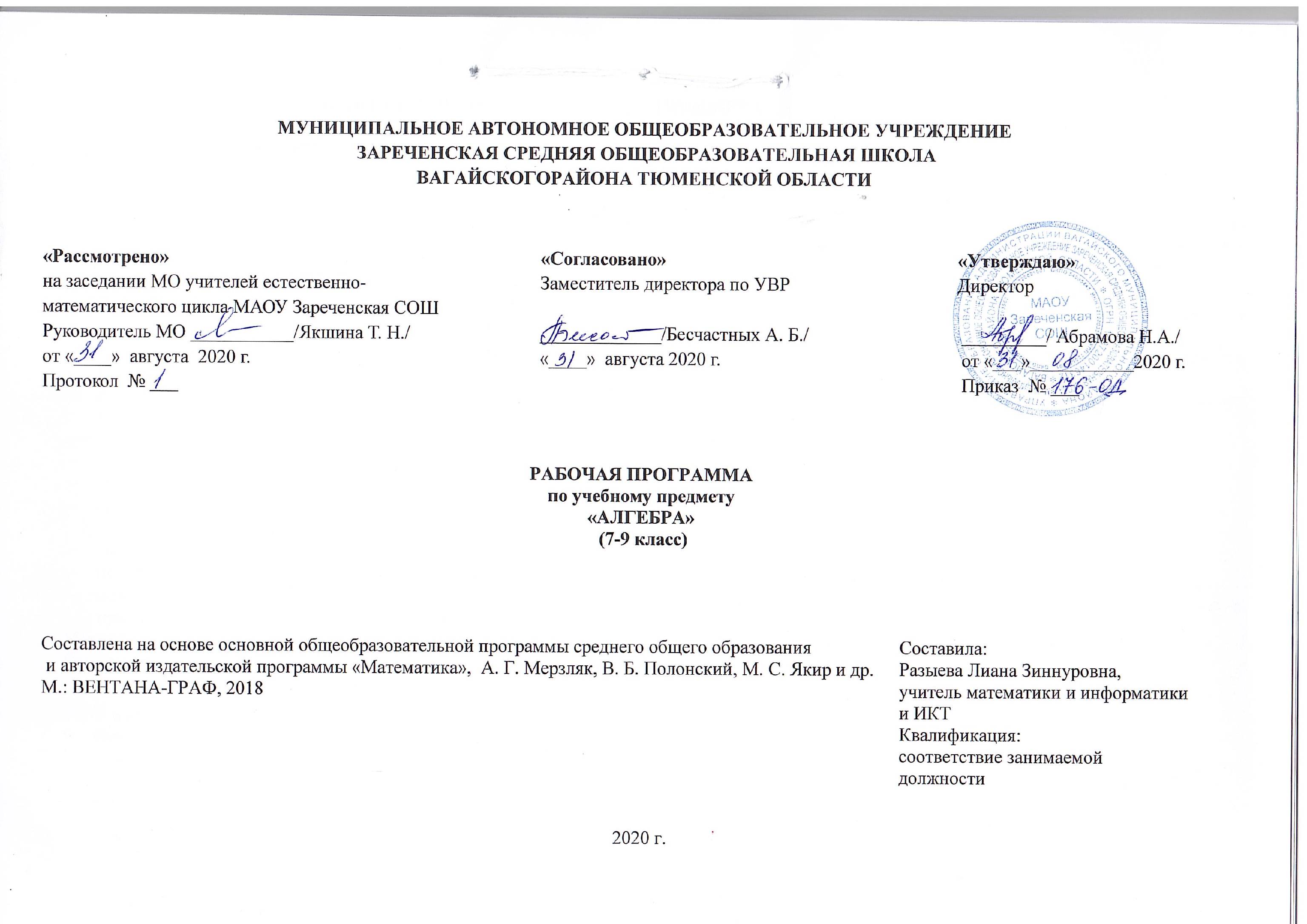 1. ПЛАНИРУЕМЫЕ РЕЗУЛЬТАТЫ ОСВОЕНИЯ УЧЕБНОГО ПРЕДМЕТА 7–9 классыЛичностными результатами изучения предмета «Алгебра» в виде учебного курса 7 – 9 класс являются следующие качества:независимость и критичность мышления; воля и настойчивость в достижении цели;сформированность ответственного отношения к учению, готовность и способности обучающихся к саморазвитию и самообразованию на основе мотивации к обучению и познанию, выбору дальнейшего образования на базе ориентировки в мире профессий и профессиональных предпочтений, осознанному построению индивидуальной образовательной траектории с учётом устойчивых познавательных интересов;сформированность целостного мировоззрения, соответствующего современному уровню развития науки и общественной практики;сформированность коммуникативной компетентности в общении и сотрудничестве со сверстниками, старшими и младшими, в образовательной, общественно полезной, учебно-исследовательской, творческой и других видах деятельности;умение ясно, точно, грамотно излагать свои мысли в устной и письменной речи, понимать смысл поставленной задачи, выстраивать аргументацию, приводить примеры и контрпримеры;представление о математической науке как сфере человеческой деятельности, об этапах её развития, о её значимости для развития цивилизации;критичность мышления, умение распознавать логически некорректные высказывания, отличать гипотезу от факта;креативность мышления, инициатива, находчивость, активность при решении алгебраических задач;умение контролировать процесс и результат учебной математической деятельности;способность к эмоциональному восприятию математических объектов, задач, решений, рассуждений.         Средством достижения этих результатов является:система заданий учебников;представленная в учебниках в явном виде организация материала по принципу минимакса;использование совокупности технологий, ориентированных на развитие самостоятельности и критичности мышления: технология проблемного диалога, технология продуктивного чтения, технология оценивания.Метапредметными результатами изучения курса «Математика» является формирование универсальных учебных действий (УУД):Регулятивные УУД:7–9-й классысамостоятельно обнаруживать и формулировать учебную проблему в классной и индивидуальной учебной деятельности;выдвигать версии решения проблемы, осознавать конечный результат, выбирать средства достижения цели из предложенных или их  искать самостоятельно;составлять (индивидуально или в группе) план решения проблемы (выполнения проекта);работая по предложенному или самостоятельно составленному плану, использовать наряду с основными и дополнительные средства (справочная литература, сложные приборы, компьютер);планировать свою индивидуальную образовательную траекторию;работать по самостоятельно составленному плану, сверяясь с ним и с целью деятельности, исправляя ошибки, используя самостоятельно подобранные средства (в том числе и Интернет);свободно пользоваться выработанными критериями оценки и самооценки, исходя из цели и имеющихся критериев, различая результат и способы действий;в ходе представления проекта давать оценку его результатам;самостоятельно осознавать причины своего успеха или неуспеха и находить способы выхода из ситуации неуспеха;уметь оценить степень успешности своей индивидуальной образовательной деятельности;давать оценку своим личным качествам и чертам характера («каков я»), определять направления своего развития («каким я хочу стать», «что мне для этого надо сделать»)Средством формирования регулятивных УУД служат технология системно-деятельностного подхода на этапе изучения нового материала и технология оценивания образовательных достижений (учебных успехов).Познавательные УУД:7–9-й классы– анализировать, сравнивать, классифицировать и обобщать факты и явления;– осуществлять сравнение, сериацию и классификацию, самостоятельно выбирая основания и критерии для указанных логических операций; строить классификацию путём дихотомического деления (на основе отрицания);– строить логически обоснованное рассуждение, включающее установление причинно-следственных связей;– создавать математические модели;– составлять тезисы, различные виды планов (простых, сложных и т.п.). Преобразовывать информацию из одного вида в другой (таблицу в текст, диаграмму и пр.);– вычитывать все уровни текстовой информации. – уметь определять возможные источники необходимых сведений, производить поиск информации, анализировать и оценивать её достоверность. – понимая позицию другого человека, различать в его речи: мнение (точку зрения), доказательство (аргументы), факты; гипотезы, аксиомы, теории. Для этого самостоятельно использовать различные виды чтения (изучающее, просмотровое, ознакомительное, поисковое), приёмы слушания. – самому создавать источники информации разного типа и для разных аудиторий, соблюдать информационную гигиену и правила информационной безопасности;– уметь использовать компьютерные и коммуникационные технологии как инструмент для достижения своих целей. Уметь выбирать адекватные задаче инструментальные программно-аппаратные средства и сервисы.Средством формирования познавательных УУД служат учебный материал и прежде всего продуктивные задания учебника, позволяющие продвигаться по всем шести линиям развития.1-я ЛР – Использование математических знаний для решения различных математических задач и оценки полученных результатов.2-я ЛР – Совокупность умений по использованию доказательной математической речи.3-я ЛР – Совокупность умений по работе с информацией, в том числе и с различными математическими текстами.4-я ЛР – Умения использовать математические средства для изучения и описания реальных процессов и явлений.5-я ЛР – Независимость и критичность мышления.6-я ЛР – Воля и настойчивость в достижении цели.Коммуникативные УУД:7 – 9-й классысамостоятельно организовывать учебное взаимодействие в группе (определять общие цели, договариваться друг с другом и т.д.);отстаивая свою точку зрения, приводить аргументы, подтверждая их фактами; в дискуссии уметь выдвинуть контраргументы;учиться критично относиться к своему мнению, с достоинством признавать ошибочность своего мнения (если оно таково) и корректировать его;понимая позицию другого, различать в его речи: мнение (точку зрения), доказательство (аргументы), факты; гипотезы, аксиомы, теории;уметь взглянуть на ситуацию с иной позиции и договариваться с людьми иных позиций.Средством формирования коммуникативных УУД служат технология проблемного диалога (побуждающий и подводящий диалог) и организация работы в малых группах, также использование на уроках элементов технологии продуктивного чтения.Предметные:1)	умение работать с математическим текстом (структурирование, извлечение необходимой информации), точно и грамотно выражать свои мысли в устной и письменной речи, применяя математическую терминологию и символику, использовать различные языки математики (словесный, символический, графический), обосновывать суждения, проводить классификацию, доказывать математические утверждения;2)	владение базовым понятийным аппаратом: иметь представление о числе, владение символьным языком алгебры, знание элементарных функциональных зависимостей, формирование представлений о статистических закономерностях в реальном мире и о различных способах их изучения, об особенностях выводов и прогнозов, носящих вероятностный характер;3)	умение выполнять алгебраические преобразования рациональных выражений, применять их для решения учебных математических задач и задач, возникающих в смежных учебных предметах;4)	умение пользоваться математическими формулами и самостоятельно составлять формулы зависимостей между величинами на основе обобщения частных случаев и эксперимента;5)	умение решать линейные и квадратные уравнения и неравенства, а также приводимые к ним уравнения, неравенства, системы; применять графические представления для решения и исследования уравнений, неравенств, систем; применять полученные умения для решения задач из математики, смежных предметов, практики;6)	овладение системой функциональных понятий, функциональным языком и символикой, умение строить графики функций, описывать их свойства, использовать функционально-графические представления для описания и анализа математических задач и реальных зависимостей;7)	овладение основными способами представления и анализа статистических данных; умение решать задачи на нахождение частоты и вероятности случайных событий;8)	умение применять изученные понятия, результаты и методы при решении задач из различных разделов курса, в том числе задач, не сводящихся к непосредственному применению известных алгоритмов.
2. СОДЕРЖАНИЕ УЧЕБНОГО ПРЕДМЕТААлгебраические выраженияВыражение с переменными. Значение выражения с переменными. Допустимые значения переменных. Тождество. Тождественные преобразования алгебраических выражений. Доказательство тождеств.Степень с натуральным показателем и её свойства. Одночлены. Одночлен стандартного вида. Степень одночлена. Многочлены. Многочлен стандартного вида. Степень многочлена. Сложение, вычитание и умножение многочленов. Формулы сокращённого умножения: квадрат суммы и квадрат разности двух выражений, произведение разности и суммы двух выражений. Разложение многочлена на множители. Вынесение общего множителя за скобки. Метод группировки. Разность квадратов двух выражений. Сумма и разность кубов двух выражений. Квадратный трёхчлен. Корень
квадратного трёхчлена. Свойства квадратного трёхчлена. Разложение квадратного трёхчлена на множители.Рациональные выражения. Целые выражения. Дробные выражения. Рациональная дробь. Основное свойство рациональной дроби. Сложение, вычитание, умножение и деление рациональных дробей. Возведение рациональной дроби в степень. Тождественные преобразования рациональных
выражений. Степень с целым показателем и её свойства.Квадратные корни. Арифметический квадратный корень и его свойства. Тождественные преобразования выражений, содержащих квадратные корни.УравненияУравнение с одной переменной. Корень уравнения. Равносильные уравнения. Свойства уравнений с одной переменной. Уравнение как математическая модель реальной
ситуации. Линейное уравнение. Квадратное уравнение. Формула корней квадратного уравнения. Теорема Виета. Рациональные уравнения. Решение рациональных уравнений, сводящихся к линейным или к квадратным уравнениям. Решение текстовых задач с помощью рациональных уравнений.Уравнение с двумя переменными. График уравнения с двумя переменными. Линейное уравнение с двумя переменными и его график. Системы уравнений с двумя переменными. Графический метод решения системы уравнений с двумя переменными. Решение систем уравнений методом подстановки и 7 класс:1.   Выражения, тождества, уравнения.Числовые выражения с переменными. Простейшие преобразования выражений. Уравнение, корень уравнения. Линейное уравнение с одной переменной. Решение текстовых задач методом составления уравнений. Статистические характеристики.Основная цель — систематизировать и обобщить сведения о преобразованиях алгебраических выражений и решении уравнений с одной переменной.Первая тема курса 7 класса является связующим звеном между курсом математики 5—6 классов и курсом алгебры. В ней закрепляются вычислительные навыки, систематизируются и обобщаются сведения о преобразованиях выражений и решении уравнений.Нахождение значений числовых и буквенных выражений дает возможность повторить с учащимися правила действий с рациональными числами. Умения выполнять арифметические действия с рациональными числами являются опорными для всего курса алгебры.  Следует выяснить насколько  прочно  овладели ими учащиеся, и в случае необходимости организовать повторение с целью ликвидации выявленных пробелов. Развитию навыков вычислений должно уделяться серьезное внимание и в дальнейшем при изучении других тем курса алгебры.В	связи с рассмотрением вопроса о сравнении значений выражений расширяются сведения о неравенствах: вводятся знаки неравенств дается понятие о двойных неравенствах.При рассмотрении преобразований выражений формально-оперативные умения остаются на том же уровне, учащиеся поднимаются на новую ступень в овладении теорией. Вводятся понятия «тождественно равные выражения», «тождество», «тождественное преобразование выражений», содержание которых будет постоянно раскрываться и углубляться при изучении преобразований различных алгебраических выражений. Подчеркивается, что основу тождественных преобразований составляют свойства действий над числами.Усиливается роль теоретических сведений при рассмотрении уравнений. С целью обеспечения осознанного восприятия учащимися алгоритмов решения уравнений вводится вспомогательное понятие равносильности уравнений, формулируются и разъясняются на конкретных примерах свойства равносильности. Дается понятие линейного уравнения и исследуется вопрос о числе его корней. В системе упражнений особое внимание уделяется решению уравнений вида ах = b при различных значениях а и b. Продолжается работа по формированию у учащихся умения использовать аппарат уравнений как средство для решения текстовых  задач. Уровень сложности задач здесь остается таким же, как в 6 классе.Изучение темы завершается ознакомлением учащихся с простейшими статистическими характеристиками: средним арифметическим, модой, медианой, размахом. Учащиеся должны уметь использовать эти характеристики для анализа ряда данных в несложных ситуациях.Контрольных работ: 12.   Степень с натуральным показателем.       Степень с натуральным показателем и ее свойства. Одночлен. Функции у = х2, у = х3 и их графики.Основная цель — выработать умение выполнять действия над степенями с натуральными показателями.В данной теме дается определение степени с натуральным показателем. В курсе математики б класса учащиеся уже встречались с примерами возведения чисел в степень. В связи с вычислением   значений   степени   в   7   классе   дается   представление нахождении значений степени с  помощью  калькулятора.   Рассматриваются свойства степени с натуральным показателем. На примере   доказательства   свойств степени учащиеся впервые знакомятся с доказательствами,  проводимыми на алгебраическом материале. Свойства степени с натуральным показателем находят   применение   при   умножении   одночленов   и возведении одночленов в степень. При нахождении значений выражений, содержащих степени, особое внимание следует обратить на порядок действий.Рассмотрение функций у = х2, у = х3 позволяет продолжить работу по формированию умений строить и читать графики функций. Важно обратить внимание учащихся на особенности графика функции у = х2: график проходит через начало координат, ось Оу является его осью симметрии, график расположен в верхней полуплоскости.Умение строить графики функций у = х2 и у = х3 используется для ознакомления учащихся с графическим способом решения уравнений.Контрольных работ: 13.   Многочлены.Многочлен. Сложение, вычитание и умножение многочленов. Разложение многочленов на множители.Основная цель — выработать умение выполнять сложение, вычитание, умножение многочленов и разложение многочленов на множители.Данная тема играет фундаментальную роль в формировании умения выполнять тождественные преобразования алгебраических выражений. Формируемые здесь формально-оперативные умения являются опорными при изучении действий с рациональными дробями, корнями, степенями с рациональными показателями.Изучение темы начинается с введения понятий многочлена, стандартного вида многочлена, степени многочлена. Основное место в этой теме занимают алгоритмы действий с многочленами — сложение, вычитание и умножение. Учащиеся должны понимать, что сумму, разность, произведение многочленов всегда можно представить в виде многочлена. Действия сложения, вычитания и умножения многочленов выступают как составной компонент в заданиях на преобразования целых выражений. Поэтому нецелесообразно переходить к комбинированным заданиям прежде, чем усвоены основные алгоритмы.Серьезное внимание в этой теме уделяется разложению многочленов на множители с помощью вынесения за скобки общего множителя и с помощью группировки. Соответствующие преобразования находят широкое применение как в курсе 7 класса, так и в последующих курсах, особенно в действиях с рациональными дробями.В данной теме учащиеся встречаются с примерами использования рассматриваемых преобразований при решении разнообразных задач, в частности при решении уравнений. Это позволяет в ходе изучения темы продолжить работу по формированию умения решать уравнения, а также решать задачи методом составления уравнений. В число упражнений включаются несложные задания на доказательство тождества.Контрольных работ: 14.	Формулы сокращенного умножения.Формулы (а + b)2 = а2 ± 2аb + b2,  (а ± b)3 = а3 ± За2b + Заb2 ± b3, (а ± b) (а2 + аb + b2) = а3 ±b3. Применение формул сокращенного умножения в преобразованиях выражений.Основная цель — выработать умение применять формулы сокращенного умножения в преобразованиях целых выражений в многочлены и в разложении многочленов на множители.В данной теме продолжается работа по формированию у учащихся умения выполнять тождественные преобразования целых выражений. Основное внимание в теме уделяется формулам (а - b) (а + b) = а2 - b2, (а ± b)2 = а2 ± 2аb + b2. Учащиеся должны знать эти формулы и соответствующие словесные формулировки, уметь применять их как «слева направо», так и «справа налево».Наряду с указанными рассматриваются также формулы (а ± b)3 = а3± За2b + Заb2 ± b3, а3 ± b3 = (а ± b) (а2 + аb + b2). Однако они находят меньшее применение в курсе, поэтому не следует излишне увлекаться выполнением упражнений на их использование.В заключительной части темы рассматривается применение различных приемов разложения многочленов на множители, а также использование преобразований целых выражений для решения широкого круга задач.Контрольных работ: 25.  Функции.Функция, область определения функции. Вычисление значений функции по формуле. График функции. Прямая пропорциональность и ее график. Линейная функция и ее график.Основная цель — ознакомить учащихся с важнейшими функциональными понятиями и с графиками прямой пропорциональности и линейной функции общего вида.Данная тема является начальным этапом в систематической функциональной подготовке учащихся. Здесь вводятся такие понятия, как функция, аргумент, область определения функции, график функции. Функция трактуется как зависимость одной переменной от другой. Учащиеся получают первое представление о способах задания функции. В данной теме начинается работа по формированию у учащихся умений находить по формуле значение функции по известному значению аргумента, выполнять ту же задачу по графику и решать по графику обратную задачу.Функциональные понятия получают свою конкретизацию при изучении линейной функции и ее частного вида — прямой пропорциональности. Умения строить и читать графики этих функций широко используются как в самом курсе алгебры, так и в курсах геометрии и физики. Учащиеся должны понимать, как влияет знак коэффициента на расположение в координатной плоскости графика функции у = kх, где и k ≠ 0, как зависит от значений k и b взаимное расположение графиков двух функций вида у = kх + b.Формирование всех функциональных понятий и выработка соответствующих навыков, а также изучение конкретных функций сопровождаются рассмотрением примеров реальных зависимостей между величинами, что способствует усилению прикладной направленности курса алгебры.Контрольных работ: 16.	Системы линейных уравнений.Система уравнений. Решение системы двух линейных уравнений с двумя переменными и его геометрическая интерпретация. Решение текстовых задач методом составления систем уравнений.Основная цель — ознакомить учащихся со способом решения систем линейных уравнений с двумя переменными, выработать умение решать системы уравнений и применять их при решении текстовых задач.Изучение систем уравнений распределяется между курсами 7 и 9 классов. В 7 классе вводится понятие системы и рассматриваются системы линейных уравнений.Изложение начинается с введения понятия «линейное уравнение с двумя переменными». В систему упражнений включаются несложные задания на решение линейных уравнений с двумя переменными в целых числах.Формируется умение строить график уравнения а + bу = с, где а ≠ 0 или b ≠ 0, при различных значениях а, b, с. Введение графических образов дает возможность наглядно исследовать вопрос о числе решений системы двух линейных уравнений с двумя переменными.Основное место в данной теме занимает изучение алгоритмов решения систем двух линейных уравнений с двумя переменными способом подстановки и способом сложения. Введение систем позволяет значительно расширить круг текстовых задач, решаемых с помощью аппарата алгебры. Применение систем упрощает процесс перевода данных задачи с обычного языка на язык уравнений.Контрольных работ: 17.	Повторение.Основная цель. Повторить, закрепить и обобщить основные ЗУН, полученные в 7 классе.Контрольных работ: 18 класс:1.   Рациональные дроби.Рациональная  дробь.   Основное  свойство  дроби,   сокращение дробей. Тождественные   преобразования   рациональных   выражений. Функция  и ее график.Основная цель — выработать умение выполнять тождественные преобразования рациональных выражений.	Так как действия с рациональными дробями существенным образом опираются на действия с многочленами, то в начале темы необходимо повторить с учащимися преобразования целых выражений.Главное место в данной теме занимают алгоритмы действий дробями. Учащиеся должны понимать, что сумму, разность, произведение и частное дробей всегда можно представить в виде дроби. Приобретаемые в данной теме умения выполнять сложение, вычитание, умножение и деление дробей являются опорными преобразованиях дробных выражений. Поэтому им следует уделить особое внимание. Нецелесообразно переходить к комбинированным заданиям на все действия с дробями прежде, чем буду усвоены основные алгоритмы. Задания на все действия с дробями не должны быть излишне громоздкими и трудоемкими.При нахождении значений дробей даются задания на вычисления с помощью калькулятора. В данной теме расширяются сведения   о   статистических   характеристиках.   Вводится   понятие среднего гармонического ряда положительных чисел. Изучение темы завершается рассмотрением свойств графика функции .Контрольных работ: 22. Степень с целым показателем. Элементы статистики.Степень с целым показателем и ее свойства. Стандартный вид числа. Начальные сведения об организации статистических исследований.Основная цель — выработать умение применять свойств, степени с целым показателем в вычислениях и преобразованиях сформировать начальные представления о сборе и группировке статистических данных, их наглядной интерпретации.В этой теме формулируются свойства степени с целым показателем. Метод доказательства этих свойств показывается на примере умножения степеней с одинаковыми основаниями. Дается понятие о записи числа в стандартном виде. Приводятся примеры использования такой записи в физике, технике и других областях знаний.Учащиеся получают начальные представления об организации статистических исследований. Они знакомятся с понятиями генеральной и выборочной совокупности. Приводятся примеры представления статистических данных в виде таблиц частот и относительных частот. Учащимся предлагаются задания на нахождение по таблице частот таких статистических характеристик, как среднее арифметическое, мода, размах. Рассматривается вопрос о наглядной интерпретации статистической информации. Известные учащимся способы наглядного представления статистических данных с помощью столбчатых и круговых диаграмм расширяются за счет введения таких понятий, как полигон и гистограмма. Контрольных работ: 13.   Квадратные корни.Понятие об иррациональных числах. Общие сведения о действительных числах. Квадратный корень. Понятие о нахождении приближенного значения квадратного корня. Свойства квадратных корней. Преобразования выражений, содержащих квадратные корни. Функция , ее свойства и график.Основная цель — систематизировать сведения о рациональных числах и дать представление об иррациональных числах, расширив тем самым понятие о числе; выработать умение выполнять преобразования выражений, содержащих квадратные корни.В данной теме учащиеся получают начальное представление о понятии действительного числа. С этой целью обобщаются известные учащимся сведения о рациональных числах. Для введения понятия иррационального числа используется интуитивно представление о том, что каждый отрезок имеет длину и потому каждой точке координатной прямой соответствует некоторое число. Показывается, что существуют точки, не имеющие рациональных абсцисс.При введении понятия корня полезно ознакомить учащихся с нахождением корней с помощью калькулятора.Основное внимание уделяется понятию арифметического квадратного корня и свойствам арифметических квадратных корней. Доказываются теоремы о корне из произведения и дроби, а также тождество , которые получают применение в преобразованиях выражений, содержащих квадратные корни. Специальное внимание уделяется освобождению от иррациональности в знаменателе дроби в выражениях вида . Умение преобразовывать выражения, содержащие корни, часто используется как в самом курсе алгебры, так и в курсах геометрии, алгебры и начал анализа.Продолжается работа по развитию функциональных представлений учащихся. Рассматриваются функция , ее свойства и график. При изучении функции  показывается ее взаимосвязь с функцией у = х2, где х ≥ 0.Контрольных работ: 14.	Квадратные уравнения.Квадратное уравнение. Формула корней квадратного уравнения. Решение рациональных уравнений. Решение задач, приводящих к квадратным уравнениям и простейшим рациональным уравнениям.Основная цель — выработать умения решать квадратные уравнения и простейшие рациональные уравнения и применять их к решению задач.В начале темы приводятся примеры решения неполных квадратных уравнений. Этот материал систематизируется. Рассматриваются алгоритмы решения неполных квадратных уравнений различного вида.Основное внимание следует уделить решению уравнений вида ах2 + bх + с = 0, где а ≠ 0, с использованием формулы корней. В данной теме учащиеся знакомятся с формулами Виета, выражающими связь между корнями квадратного уравнения и его коэффициентами. Они используются в дальнейшем при доказательстве теоремы о разложении квадратного трехчлена на линейные множители.Учащиеся овладевают способом решения дробных рациональных уравнений, который состоит в том, что решение таких уравнений сводится к решению соответствующих целых уравнений с последующим исключением посторонних корней.Изучение данной темы позволяет существенно расширить аппарат уравнений, используемых для решения текстовых задач.Контрольных работ: 25. Повторение.Основная цель. Повторить, закрепить и обобщить основные ЗУН, полученные в 8 классе.Контрольных работ: 19 класс Неравенства.Числовые неравенства и их свойства. Почленное сложение и умножение числовых неравенств. Линейные неравенства с одной переменной и их системы.Основная   цель — ознакомить учащихся с применение: неравенств для оценки значений выражений, выработать умение решать линейные неравенства с одной переменной и их системы. Свойства числовых неравенств составляют ту базу, на которой основано решение линейных неравенств с одной переменной. Т ремы о почленном сложении и умножении неравенств находить применение при выполнении простейших упражнений на оценку выражений по методу границ. Вводятся понятия абсолютной погрешности и точности приближения, относительной погрешности. Умения проводить дедуктивные рассуждения получают развитие как при доказательствах указанных теорем, так и при выполнении упражнений на доказательства неравенств.В связи с решением линейных неравенств с одной переменно: дается понятие о числовых промежутках, вводятся соответствующие названия и обозначения. Рассмотрению систем неравенств одной переменной предшествует ознакомление учащихся с понятиями пересечения и объединения множеств.При решении неравенств используются свойства равносильных неравенств,  которые разъясняются на конкретных примерах. Особое внимание следует уделить отработке умения решат простейшие неравенства вида ах > b, ах < b, остановившись специально на случае, когда а < 0.В этой теме рассматривается также решение систем двух линейных неравенств с одной переменной, в частности таких, которые записаны в виде двойных неравенств.Контрольных работ: 1Квадратичная функция.Функция. Свойства функций. Квадратный трехчлен. Разложение квадратного трехчлена на множители. Функция у = ах2 + Ьх + с, ее свойства и график. Степенная функция.Основная  цель — расширить сведения о свойствах функций, ознакомить учащихся со свойствами и графиком квадратичной функции.	IВ начале темы систематизируются сведения о функциях. Повторяются основные понятия: функция, аргумент, область определения функции, график. Даются понятия о возрастании и убывании   функции,   промежутках   знакопостоянства.   Тем   самым создается база для усвоения свойств квадратичной и степенной  функций, а также для дальнейшего углубления функциональных представлений при изучении курса алгебры и начал анализа.Подготовительным шагом к изучению свойств квадратичной функции  является   также  рассмотрение  вопроса   о  квадратном трехчлене и его корнях, выделении квадрата двучлена из квадратного трехчлена, разложении квадратного трехчлена на множители.Изучение квадратичной функции начинается с рассмотрения функции у = ах2, ее свойств и особенностей графика, а также других частных видов квадратичной функции — функций у = ах2 + b, у = а (х - m)2. Эти сведения используются при изучении свойств квадратичной функции общего вида. Важно, чтобы учащиеся поняли, что график функции у = ах2 + Ьх + с может быть получен из графика функции у = ах2 с помощью двух параллельных переносов. Приемы построения графика функции y = ах2 + Ьх + с отрабатываются на конкретных примерах. При этом особое внимание следует уделить формированию у учащихся умения указывать координаты вершины параболы, ее ось симметрии, направление ветвей параболы.При изучении этой темы дальнейшее развитие получает умение находить по графику промежутки возрастания и убывания функции, а также промежутки, в которых функция сохраняет знак.Учащиеся знакомятся со свойствами степенной функции у = хп при четном и нечетном натуральном показателе п. Вводится понятие корня га-й степени. Они получают представление о нахождении значений корня с помощью калькулятора, причем выработка соответствующих умений не требуется.Контрольных работ: 1Неравенства с одной переменнойЦелые уравнения. Дробные рациональные уравнения. Неравенства второй степени с одной переменной. Метод интервалов.Основная цель — систематизировать и обобщить сведения о решении целых и дробных рациональных уравнений с одной переменной, сформировать умение решать неравенства вида ах2 + Ьх + с > 0 или ах2 + Ьх + с < 0, где а ≠ 0.В этой теме завершается изучение рациональных уравнений с одной переменной. В связи с этим проводится некоторое обобщение и углубление сведений об уравнениях. Вводятся понятия целого рационального уравнения и его степени. Учащиеся знакомятся с решением уравнений третьей степени и четвертой степени с помощью разложения на множители и введения вспомогательной переменной. Метод решения уравнений путем введения вспомогательных переменных будет широко использоваться в дальнейшем при решении тригонометрических, логарифмических и других видов уравнений.Расширяются сведения о решении дробных рациональных уравнений. Учащиеся знакомятся с некоторыми специальными приемами решения таких уравнений.Формирование умений решать неравенства вида ах2 + Ьх + + с > 0 или ах2 + Ьх + с < О, где а ≠ 0 , осуществляется с опорой на сведения о графике квадратичной функции.Учащиеся знакомятся с методом интервалов, с помощью которого решаются несложные рациональные неравенства.Неравенства с двумя переменными          Уравнение с двумя переменными и его график. Системы уравнений второй степени. Решение задач с помощью систем уравнений второй степени. Неравенства с двумя переменными и их системы.Основная цель — выработать умение решать простейшие системы, содержащие уравнение второй степени с двумя переменными, и текстовые задачи с помощью составления таких систем.В данной теме завершается изучение систем уравнений с двумя переменными. Основное внимание уделяется системам, в которых одно из уравнений первой степени, а другое второй.Известный учащимся способ подстановки находит здесь дальнейшее применение и позволяет сводить решение таких систем к решению квадратного уравнения.Ознакомление учащихся с примерами систем уравнений с двумя переменными, в которых оба уравнения второй степени, должно осуществляться с достаточной осторожностью и ограничиваться простейшими примерами.Привлечение известных учащимся графиков позволяет привести примеры графического решения систем уравнений. С помощью графических представлений можно наглядно показать учащимся, что системы двух уравнений с двумя переменными: второй степени могут иметь одно, два, три, четыре решения или не иметь решений.Разработанный математический аппарат позволяет существенно расширить класс содержательных текстовых задач, решаемых с помощью систем уравнений.Изучение темы завершается введением понятий неравенства двумя переменными и системы неравенств с двумя переменными. Сведения о графиках уравнений с двумя переменными используются при иллюстрации множеств решений некоторых простейших неравенств с двумя переменными и их систем.Контрольных работ: 2Элементы прикладной математики.       Математическое моделирование. Процентные расчеты. Приближенные вычисления. Основные правила комбинаторики. Относительная частота и вероятность случайного события. Классическое определение вероятности. Начальные сведения о статистике.Основная цель — ознакомить учащихся с понятиями перестановки, размещения, сочетания и соответствующими формулами для подсчета их числа; ввести понятия относительной частоты и вероятности случайного события.Изучение темы начинается с решения задач, в которых требуется составить те или иные комбинации элементов и подсчитать их число. Разъясняется комбинаторное правило умножения, которое используется в дальнейшем при выводе формул для подсчета числа перестановок, размещений и сочетаний.  При изучении данного материала необходимо обратить внимание учащихся на различие понятий «размещение» и «сочетание», сформировать у них умение определять, о каком виде комбинаций идет речь в задаче.В данной теме учащиеся знакомятся с начальными сведениями из теории вероятностей. Вводятся понятия «случайное событие», «относительная частота», «вероятность случайного события». Рассматриваются статистический и классический подходы к определению вероятности случайного события. Важно обратить внимание учащихся на то, что классическое определение вероятности можно применять только к таким моделям реальных событий, в которых все исходы являются равновозможными.Контрольных работ: 1Числовые последовательности.Числовые последовательности. Арифметическая и геометрическая прогрессии. Формулы п-го члена и суммы первых n членов прогрессии. Бесконечно убывающая геометрическая прогрессия.Основная цель — дать понятия об арифметической и геометрической прогрессиях как числовых последовательностях особого вида.При изучении темы вводится понятие последовательности, разъясняется смысл термина «n-й член последовательности», вырабатывается умение использовать индексное обозначение. Эти сведения носят вспомогательный характер и используются для изучения арифметической и геометрической прогрессий.Работа с формулами n-го члена и суммы первых га членов прогрессий, помимо своего основного назначения, позволяет неоднократно возвращаться к вычислениям, тождественным преобразованиям, решению уравнений, неравенств, систем.Рассматриваются  характеристические  свойства арифметической   и   геометрической   прогрессий,   что   позволяет   расширить круг предлагаемых задач.Контрольных работ: 1Повторение (итоговое)Основная цель. Повторить, закрепить и обобщить основные ЗУН, полученные в 9 классе.Контрольных работ: 13. Тематическое распределение часов алгебра 7 класс (102 ч)Тематическое распределение часов алгебра 8 класс (102 ч)Тематическое распределение часов алгебра 9 класс (102 ч)№ урокаНазвание разделаТема урокаКоличество часовКонтр. работыПовторение и систематизация учебного материала.  Повторение и систематизация учебного материала.  511Повторение. Сложение и вычитание дробей с разными знаменателями2Повторение. Умножение и деление обыкновенных дробей3Повторение. Отношения и пропорции 4 Повторение. Сложение и вычитание положительных и отрицательных чисел 5Входная контрольная работаГлава I.  Линейное уравнение с одной переменной. Глава I.  Линейное уравнение с одной переменной. 1316Введение в алгебру7Значение числового выражения8Буквенное выражение9Уравнение и его корни10Линейное уравнение с одной переменной. 11Решение линейных уравнений с.р.12Математическая модель реальной ситуации.13.Решение задач с помощью уравнений 14Решение задач на составление уравнений 15Задачи на совместную работу.16Задачи на движение.17.Обобщение пройденного материала.18.Контрольная работа № 1 по теме «Линейное уравнение с одной переменной»Глава II. Целые выраженияГлава II. Целые выражения49419Тождественно равные выражения.20Тождества.21Определение степени с натуральным показателем 22Степень с натуральным показателем 23Умножение и деление степеней 24Возведение в степень произведения . с.р25.Понятие одночлена.26Одночлен и его стандартный вид27Многочлен и его стандартный вид28Сложение многочленов29Вычитание многочленов30Сложение и вычитание многочленов31Контрольная работа № 2 по теме: «Свойства степени с натуральным показателем»32Анализ контрольной работы. Раскрытие скобок.33Умножение одночлена на многочлен34Произведение одночлена на многочлен35Раскрытие скобок.36Умножение многочлена на многочлен37Произведение многочленов38Преобразование произведения многочленов в многочлен.39Преобразование выражений.40Вынесение множителя за скобки41Разложение многочлена на множители42Разложение многочлена на множители методом вынесения общего множителя 43Метод  группировки 44Разложение многочлена на множители способом группировки 45Обобщение пройденного материала. 46Контрольная работа №3 по теме «Действия с одночленами и многочленами» 47Произведение разности и суммы двух выражений 48Преобразование произведения разности и суммы двух выражений в многочлен49Преобразование выражений50Разность квадратов двух выражений51Разложение на множители разность квадратов двух выражений.52Возведение в квадрат суммы двух выражений53Возведение в квадрат разности двух выражений54Преобразование выражений в многочлен55Разложение на множители с помощью формулы квадрата суммы56Разложение на множители с помощью формулы квадрата разности57Преобразование многочлена в квадрат суммы или разности двух выражений58Контрольная работа №4 по теме «Преобразование выражений»59Анализ контрольной работы. Сумма и разность кубов двух выражений60Разложение многочлена на множители.61Применение различных способов для разложения на множители 62Разложение многочлена на множители.63Преобразование целых выражений.64Применение преобразований целых выражений при решении уравнений65Обобщение пройденного материала66Повторение и систематизация учебного материала67Контрольная работа №5 по теме «Разложение многочленов на множители»Глава III.  Функция Глава III.  Функция 12168Связи между величинами. Функция.69Описательный способ задания функции.70Табличный способ задания функции.71Вычисление значений функций по формуле72График функции73Построение графиков функций.74Линейная функция.75График линейной функции.76Свойства линейной функции77Построение графиков в одной системе координат78Повторение и систематизация учебного материала79Контрольная работа №6 по теме «Функции. Линейная функция»Глава IV. Системы линейных уравнений с двумя переменными.Глава IV. Системы линейных уравнений с двумя переменными.18180Анализ контрольной работы. Уравнение с двумя переменными81Свойства и график уравнений с двумя переменными82Линейное уравнение с двумя переменными83График линейного уравнения с двумя переменными84Системы уравнений с двумя переменными85Системы линейных уравнений с двумя переменными86Графический метод решения системы двух линейных уравнений с двумя переменными87Способ подстановки88Решение систем уравнений способом подстановки89Способ сложения90Решение систем способом сложения91Решение задач с помощью систем уравнений92Решение задач на движение.93Решение задач на проценты.94Решение задач с помощью систем уравнений на процентное содержание вещества.95Повторение и систематизация учебного материала96Контрольная работа №7 по теме «Системы линейных уравнений»97Анализ контрольной работы. Решение уравненийПовторение и систематизация учебного материала.  Повторение и систематизация учебного материала.  5198Линейная функция и ее график.99Преобразование целых выражений 100Системы линейных уравнений 101Контрольная работа №8 Итоговая 102Анализ контрольной работы. Итоговый урок.ИТОГО:ИТОГО:1029№ урокаНазвание разделаТема урокаКол-во часовКонтр.работыПовторение и систематизация учебного материалаПовторение и систематизация учебного материала411Повторение «Целые выражения»2Повторение «Степень с натуральным показателем»3Повторение «Формулы сокращенного умножения»4Входная контрольная работаГлава I.  Рациональные выражения.Глава I.  Рациональные выражения.4235Рациональные дроби6Допустимые значения рациональных дробей7Основное свойство рациональной дроби8Сокращение дробей 9Приведение дробей к общему знаменателю10Сложение и вычитание рациональных дробей с одинаковыми знаменателями11Отработка навыков сложения и вычитания дробей  с одинаковыми знаменателями.  12Сложение и вычитание рациональных дробей с  разными знаменателями13Правило об изменении знака перед дробью. Его применение.14Упрощение алгебраических выражений и нахождение их значений при данных значениях переменных.15Доказательство тождеств.16Сложение и вычитание алгебраических дробей с разными знаменателями. 17Контрольная работа № 1 по теме «Рациональные дроби»18Анализ к/р. Умножение и деление алгебраических дробей.19Возведение алгебраической дроби в степень.20Преобразование рациональных выражений.21Упрощение и нахождение значения выражения.22Тождественные преобразования рациональных выражений 23Доказательство тождеств.24.Отработка навыков  доказательства тождеств25Упрощение  выражений26Упрощение и нахождение значения выражения.27Отработка навыков упрощения выражений.  28Отработка навыков упрощения выражений и нахождение значения выражения. 29Контрольная работа № 2 по теме: «Тождественные преобразования рациональных выражений»30Равносильные уравнения. 31Первые представления о решении рациональных уравнений.32Решение дробно-рациональных уравнений.33Степень с отрицательным целым показателем.34Отработка навыков нахождения степеней с отрицательным целым показателем.35Стандартный вид положительного числа36Отработка навыков представления положительных чисел в стандартном виде. 37Свойства степени с целым показателем. Умножение степеней с целым показателем.38Возведение степени в степень с целым показателем39Деление степеней с целым показателем40Упрощение выражений, содержащих степени с целым показателем.41Отработка навыков свойств  степени   с целым показателем. 42Функция  и её график43Функция       как обратно пропорциональная величина 44Графическое решение уравнений и систем  уравнений45Графики кусочных функций46Контрольная работа № 3 по теме: «Рациональные уравнения»Глава II. Квадратные корни. Действительные числаГлава II. Квадратные корни. Действительные числа2547Функция y = x2 и её график.48Графическое решение уравнений и систем уравнений.49Отработка навыков построения  графиков квадратичной функции. 50Квадратные корни. Арифметический квадратный корень51Упрощение выражений содержащих квадратные корни и нахождение их значений.52Решение уравнений, содержащие квадратные корни.53Множество и его элементы54Способы задания множеств.55Подмножество.56Подмножество. Операции над множествами.57Числовые множества58Множество действительных чисел59Свойства арифметического квадратного корня60Нахождение значений выражений, используя свойства арифметических квадратных корней.61Преобразование выражений, содержащих операцию извлечения арифметического квадратного корня.62Отработка навыков извлечения арифметического квадратного корня. 63Вынесение множителя из под знака корня64Внесение множителя под знак корня65Преобразование выражений, содержащих операцию извлечения квадратного корня.66Освобождение от иррациональности в знаменателе дроби.67Преобразование выражений, содержащих квадратные корни с помощью формул сокращенного умножения. С.р.68 Функция и её график ..69Графическое решение уравнений и систем уравнений.  70Отработка навыков  применения свойств арифметического квадратного корня 71Контрольная работа № 4 по теме: «Квадратные корни. Действительные числа»Глава III. Квадратные уравненияГлава III. Квадратные уравнения2672Анализ контрольной работы. Квадратные уравнения73Неполные квадратные уравнения.74Методы решений неполных квадратных уравнений.75Формула корней квадратного уравнения76Решение  квадратных уравнений с применением формулы.77Еще одна формула корней квадратного уравнения, через четный второй коэффициент 78Решение уравнений с параметрами.79Теорема Виета80Теорема, обратная теореме Виета.81Уравнения с параметрами 82Контрольная работа № 5 по теме «Квадратные уравнения»83Квадратный трёхчлен84Разложение кв.трехчлена на множители. Формула у=ах+вх+с=а(х-х)(х-х)85Отработка навыков разложения квадратного трехчлена на множители. 86Решение уравнений, сводящихся к квадратным уравнениям.87Решение биквадратных уравнений88Метод замены переменных89Дробно рациональные уравнения90Отработка метода замены переменных к уравнениям, сводящимся к квадратным.91Рациональные уравнения как математические модели реальных ситуаций. Задачи на движение.92Задачи на движение по течению и против течения. 93Задачи на работу94Задачи на смеси и сплавы95Решение задач на проценты96Решение задач . С.р.97Контрольная работа № 6 по теме  «Применение квадратных уравнений»Повторение и систематизация учебного материалаПовторение и систематизация учебного материала5198Повторение по теме «Рациональные выражения».99Повторение по теме «Квадратные корни».100Повторение по теме «Квадратные уравнения».101Итоговая контрольная работа102Анализ контрольной  работы. Итоговый урок.№ урокаНазвание раздела,кол-во часов по разделуТема урокаКол-во часовКонтр. работыПовторение и систематизация учебного материала Повторение и систематизация учебного материала 411Повторение «Преобразование рациональных выражений»2Преобразование выражений, содержащих квадратные корни3Решение квадратных уравнений4Входная контрольная работаГлава 1НеравенстваГлава 1Неравенства2015Числовые неравенства6Сравнение значений выражений7Доказательство  неравенств8Основные свойства числовых неравенств.9Применение основных свойств числовых неравенств10Сложение и умножение числовых неравенств11Отработка навыков сложения и умножения числовых неравенств. Самостоятельная работа12Оценивание значений выражений13Неравенства с одной переменной14  Числовые промежутки15Неравенства с одной переменной Числовые промежутки. Самостоятельная работа16 Наибольшее и наименьшее целое значение неравенств17Задания с параметрами18Отработка навыков  решения неравенств с одной переменной19Системы линейных неравенств с одной переменной20Решение систем неравенств с одной переменной21Решение двойных неравенств22Решение неравенств с модулем.23Отработка навыков  решения систем  неравенств с одной переменной. 24Контрольная работа №1  по теме «Неравенства и системы неравенств с одной переменной»Глава IIКвадратичная функцияГлава IIКвадратичная функция34225Повторение и расширение сведений о функции26Область определения функции и множество значений функции27Способы задания функции.28Свойства функции29Исследование функции на монотонность30Графики кусочных функций.31Как построить график функции y = kf(x), если известен график функции      y = f(x)32Построение графика функции y = kf(x), если известен график функции       y = f(x)33Как построить график функции       y = f(x) + b, известен график функции y = f(x)34Отработка навыков построения графиков  функций y = f(x) + b, известен график функции y = f(x)35Как построить график функции       y = f(x + a), если известен график функцииy = f(x)36Отработка навыков построения графиков  функций y = f(x + a), если известен график функцииy = f(x)37Квадратичная функция.38График квадратичной функции.39Свойства квадратичной функции.40Отработка навыков построения графиков квадратичной функции. Самостоятельная работа.41Графическое решение уравнений.42Применение графиков квадратичной функции при решении заданий с параметрами.43Контрольная работа № 2 по теме: «Квадратичная функция»44Квадратные неравенства.45Решение квадратных неравенств.46Нахождение множества решений неравенства47Метод интервалов48Нахождение области определения  выражения и функции49Отработка навыков решения квадратных неравенств.50Системы уравнений с двумя переменными51Графический метод решения систем с двумя переменными52Метод подстановки решения систем с двумя переменными53Метод сложения решения систем с двумя переменными54Метод замены переменных решения систем с двумя переменными55Решения систем с двумя переменными различными способами. Самостоятельная работа.56Решение задач с помощью систем уравнений второй степени57Отработка навыков решения задач  с помощью систем уравнений второй степени. 58Контрольная работа № 3 по теме: «Решение уравнений и систем уравнений с двумя переменными»Глава III.Элементы прикладной математики Глава III.Элементы прикладной математики 20159Математическое моделирование60Задачи на движение61Задачи на работу62Процентные расчёты63Три основные задачи на проценты 64Простые и сложные проценты65Приближённые вычисления66Абсолютная и относительная погрешность67Основные правила комбинаторики68Правило суммы и произведения69Отработка навыков применения правил суммы и произведения70Случайные достоверные и невозможные события 71Частота и вероятность случайного события72Классическое определение вероятности73Решение вероятностных задач.74Решение вероятностных задач. Самостоятельная работа75Начальные сведения о статистике76Способы представления данных77Основные статистические характеристики78Контрольная работа № 4 по теме: «Элементы прикладной математики»Глава 4Числовые последовательности Глава 4Числовые последовательности 17179Числовая последовательность. Аналитический способ задания последовательности80Словесный и рекуррентный способы задания функции.81Арифметическая прогрессия. Формула n-го члена.82Решение задач на применение формулы n-го члена арифметической прогрессии.83Характеристическое свойство.84Решение задач по теме: «Арифметическая прогрессия». Самостоятельная работа.85Формула суммы членов конечной  арифметической прогрессии.86Решение задач на нахождение суммы членов конечной арифметической прогрессии87Решение задач по теме: «Арифметическая прогрессия» Самостоятельная работа.88Геометрическая прогрессия. Формула n-го члена.89Решение задач на применение формулы n-го члена геометрической прогрессии90Решение задач на применение формулы n-го члена геометрической прогрессии. Самостоятельная работа.91Формула суммы членов конечной геометрической прогрессии 92Решение задач на нахождение суммы членов конечной геометрической прогрессии. Характеристическое свойство.93Сумма бесконечной геометрической прогрессии, у которой | q | < 194Решение задач на нахождение суммы  бесконечной геометрической прогрессии95Контрольная работа № 5 по теме «Числовые последовательности»Повторение и систематизация учебного материала Повторение и систематизация учебного материала 7196Числовые и алгебраические выражения97Уравнения(линейные, квадратные, дробно-рациональные). Системы уравнений98Неравенства(линейные, квадратные, дробно-рациональные).  Системы неравенств99Задачи на составление уравнений100Решение задач по всему курсу «Алгебра 9».101Итоговая контрольная работа102Итоговый урок